Thursday May 14th 20203rd Class Ms HughesFor additional support see https://padlet.com/thirdclassmshughes/7nelhuv6lglw4ti6English (My Read at Home and Get Set are available online see webpage)My Spelling Workbook  pg 60 Unit 15 Today’s spellings: soar-score (LCWC) Write spelling 3 times.Write 4 sentences with each spelling word.Answer Q8 Word Search pg 61 My Spelling WorkbookGet Set –Verbs (past+ present). Explain what a verb is and give an example. Complete QG Watch your Ps and Qs.My Read at home  OR  Library BookRead your library book or listen to a story on www.storylineonline.net/library/ or Elevenses with David WalliamsMaths (Planet Maths available online see webpage)Mental Maths Book- Week 31 pg 85 complete ThursdayTables Champion- Week 30 pg 39 complete ThursdayWarm Up- Word Problem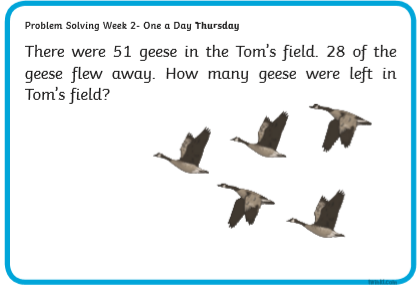 Planet Maths- answer in Math copy if you have it or on any paper you have Topic 24:Division 3 pg 146 Divide a two-digit number by a one-digit number with remainderWatch https://youtu.be/4CLEXtD5S7sAnswer QA 1-10 pg146Optional  QB and CGaeilgeTéama: Caitheamh Aimsire (Past Times) Litriú: leadóg (tennis) + snámh (swimming). Write 3 times in copy like spellings.Déan Ceist F Briathra Aimsir Chaite (Past Tense Verbs)lch 145ReligionLog in to ‘Grow in Love’ https://www.growinlove.ie/en/ and access the 3rd class materials. Email: trial@growinlove.ie   Password: growinlove    Select Third Class. Click into Theme 9: Celtic Christianity Lesson 1: Early Christian IrelandIn the resource section, watch the video about St. Kevin and the Otter. Science/Engineering Project (See Wednesday)Work on Spaghetti Tower ChallengeThis project can be completed over a few days and other members of the family can help. You have a week to work on this. Email photo’s of finished towers (landscape photos are best) on or before Wednesday 18th May.Plan and Create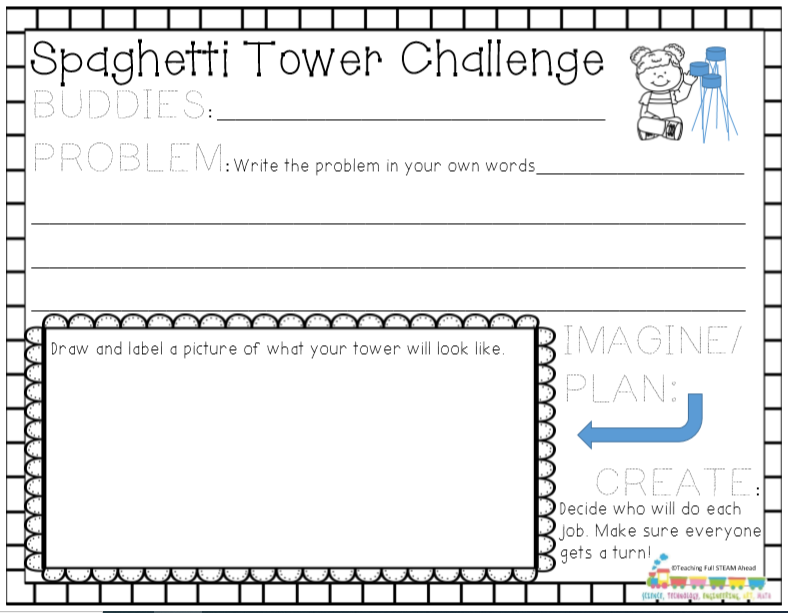 Test and Improve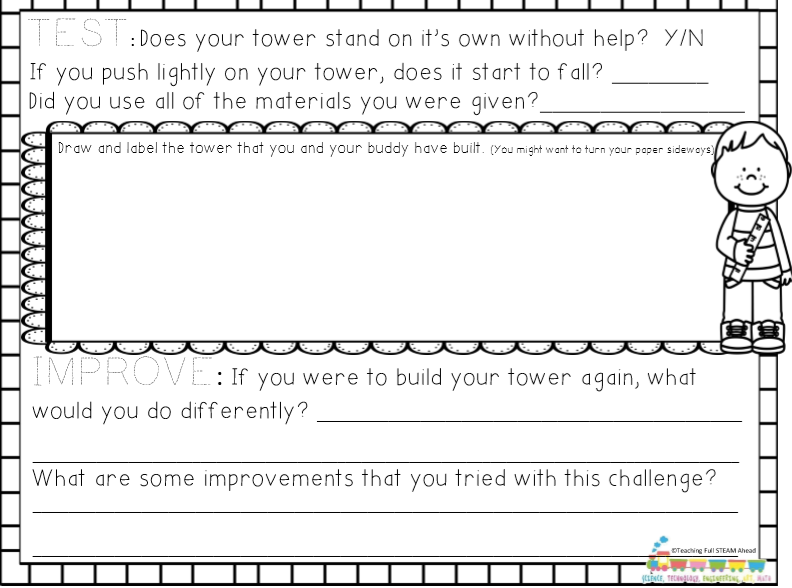 Data Collection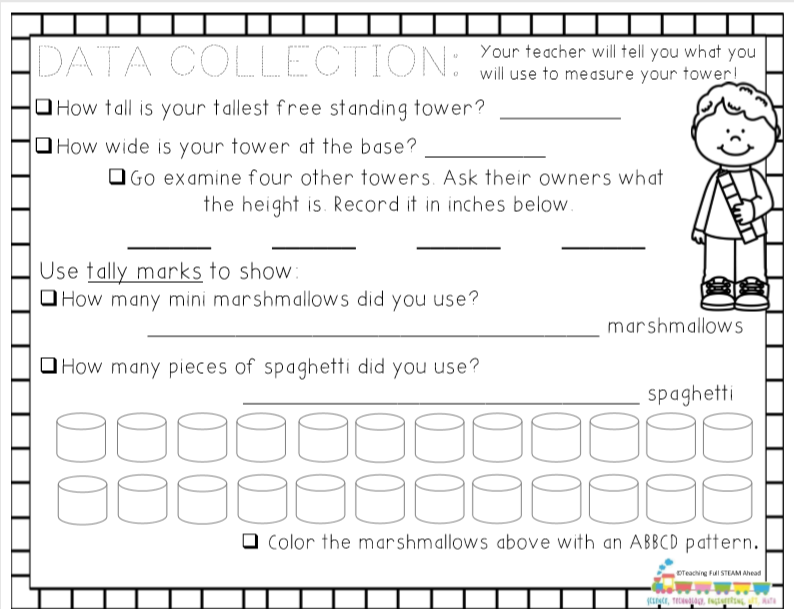 Evaluate- What would you improve? What worked well? What didn’t work too well? What did you learn?Optional ChoiceboardChoose a different activity to do each day.